projektUMOWA DZIERŻAWY NIERUCHOMOŚCIzawarta w dniu ………………...r. pomiędzy:Gminą Chojna, z siedzibą w Chojnie, przy ul. Jagiellońskiej 4, reprezentowaną przez Burmistrz Gminy Chojna Barbarę Rawecką, a……………………………………………………………………………………………………………………..§ 1 OŚWIADCZENIA STRON UMOWY, PRZEDMIOT UMOWY, OPIS NIERUCHOMOŚCI Wydzierżawiający oświadcza, że jest właścicielem nieruchomości (przedmiot dzierżawy), położonej w obrębie 8 m. Chojna, w gminie Chojna, powiat gryfiński, województwo zachodniopomorskie, oznaczonej numerem działki 36/227, o powierzchni 64,5476 ha, dla której Sąd Rejonowy w Gryﬁnie Wydział V Ksiąg Wieczystych prowadzi księgę wieczystą Nr SZ1Y/00068977/9.Wydzierżawiający oświadcza, iż oddaje na rzecz Dzierżawcy nieruchomość opisaną w punkcie 1 powyżej w dzierżawę, na cele związane z inwestycją, o której mowa w ust. 4 lit. a, zwaną w dalszej części niniejszej Umowy „Przedmiotową Nieruchomością”, zaznaczoną kolorem różowym na mapie stanowiącej Załącznik nr 1 do niniejszej Umowy oraz oświadcza, iż:nie są mu znane żadne przeszkody prawne ani faktyczne uniemożliwiające zawarcie i pełną realizację niniejszej Umowy;stan prawny ujawniony w księdze wieczystej, o której mowa w ust. 1 powyżej niniejszej Umowy w dniu dzisiejszym jest zgodny z rzeczywistym i nie uległ do chwili obecnej zmianie;dział III oraz IV księgi wieczystej, o której mowa w ust. 1 powyżej nie wykazują obciążeń;Przedmiotowa Nieruchomość, według wiedzy Wydzierżawiającego, nie jest skażona ani zanieczyszczona jakimikolwiek szkodliwymi lub niebezpiecznymi substancjami w stopniu wykraczającym poza obowiązujące normy;  Przedmiotowa Nieruchomość nie leży na terenie specjalnej strefy ekonomicznej ani parku narodowego, prawa do niej nie są przedmiotem sporu, a nadto, że nie zostały wszczęte dotyczące tej Nieruchomości żadne postępowania administracyjne lub sądowe ani nie toczą się o nią żadne spory, w tym w szczególności, że nie zostały zgłoszone żadne roszczenia
o restytucję poprzedniego stanu prawnego;Przedmiotowa Nieruchomość nie wchodzi w skład majątku, względem którego prowadzone jest postępowanie egzekucyjne lub upadłościowe;Przedmiotowa Nieruchomość nie jest obciążona innymi umowami dzierżawy;z treści wypisu z rejestru gruntów wynika, że Przedmiotowa Nieruchomość została sklasyfikowana jako Bp – tereny pod zabudowę;Przedmiotowa Nieruchomość jest częściowo zadrzewiona i zakrzaczona. Usunięcie drzew wymaga uzyskania zgody na wycinkę, co wiąże się z dodatkowymi kosztami, które poniesie Dzierżawca. Koszty usunięcia zadrzewień i zakrzaczeń oraz przygotowanie terenu pod inwestycję ponosi Dzierżawca. Pozyskane z wycinki drewno stanowi własność Dzierżawcy.3. Dzierżawca:dzierżawi od Wydzierżawiającego Przedmiotową Nieruchomość na okres 30 (trzydziestu ) lat, 
w celu realizacji przez Dzierżawcę inwestycji – tj. budowy na Przedmiotowej Nieruchomości elektrowni słonecznej z instalacji fotowoltaicznych w postaci paneli fotowoltaicznych wraz 
z niezbędną infrastrukturą techniczną i towarzyszącą w postaci konstrukcji, sieci kablowych dla każdego urządzenia, celem jej przetwarzania na energię elektryczną, zgodnie ustawą z dnia 20 lutego 2015 r. o odnawialnych źródłach energii (t.j. Dz. U. z 2020 r. poz. 261 z późn. zm.) 
o łącznej mocy zainstalowanej energii elektrycznej większej niż 1 MW; oświadcza, że Przedmiotowa Nieruchomość jest zdatna do celu planowanego przez Dzierżawcę;oświadcza, że będzie wykonywać dzierżawę zgodnie z wymaganiami prawidłowej gospodarki oraz używać Przedmiotowej Nieruchomości zgodnie z jej przeznaczeniem do celu prowadzenia Inwestycji oraz zgodnie z treścią niniejszej Umowy, bez narażenia na korzystanie
z nieruchomości sąsiednich;oświadcza, że funkcjonowanie wykonanej na Przedmiotowej Nieruchomości inwestycji nie będzie stanowiło zagrożenia dla osób i mienia;oświadcza, że odpowiednio zabezpieczy Przedmiotową Nieruchomość przed dostępem do niej osób trzecich;oświadcza, iż znany jest mu stan faktyczny i prawny Przedmiotowej Nieruchomości;jest świadomy braku linii przesyłowych do odbioru wyprodukowanej energii.§ 2 DOKUMENTYWydzierżawiający okazuje następujący dokument dotyczący Przedmiotowej Nieruchomości, stanowiący załącznik do niniejszej Umowy: mapę, na której kolorem różowym oznaczona została Przedmiotowa Nieruchomość – stanowiącą Załącznik nr 1 do umowy.Dzierżawca oświadcza, iż posiada ubezpieczenie odpowiedzialności cywilnej, o którym mowa w §5 ust. 6 umowy i w tym celu przedkłada potwierdzenie zawarcia umowy Ubezpieczenia OC działalności.§ 3 OBOWIĄZKI I UPRAWNIENIA WYDZIERŻAWIAJĄCEGOWydzierżawiający oddaje Przedmiotową Nieruchomość Dzierżawcy do używania i pobierania   pożytków z Przedmiotowej Nieruchomości w zakresie umówionej działalności, o której mowa
w ust. 2. Wydzierżawiający oddaje Przedmiotową Nieruchomość w dzierżawę w celu realizacji Inwestycji polegającej na budowie elektrowni słonecznej z ogniw fotowoltaicznych wraz z niezbędną infrastrukturą techniczną na Przedmiotowej Nieruchomości wyłącznie w celu prowadzenia przez Dzierżawcę działalności gospodarczej nierolniczej w zakresie wytwarzania energii elektrycznej
z odnawialnych źródeł energii za pośrednictwem instalacji odnawialnego źródła energii – ogniw fotowoltaicznych.Wydzierżawiający wyraża zgodę na dokonywanie przez Dzierżawcę zmian w Przedmiotowej Nieruchomości (w zakresie dopuszczalnym obowiązującymi przepisami prawa, w szczególności przepisami prawa budowlanego, prawa energetycznego, ustawy o odnawialnych źródłach energii), w zakresie wynikającym z celu Dzierżawcy, o którym mowa w § 3 ust. 2) niniejszej Umowy, łącznie ze zmianą przeznaczenia Przedmiotowej Nieruchomości, dokonywania na niej pomiarów i analiz oraz ulepszeń niezbędnych do realizacji Inwestycji;Wydzierżawiający ma prawo do kontrolowania Przedmiotowej Nieruchomości, pod kątem zgodności  przestrzegania przez Dzierżawcę postanowień niniejszej umowy.§ 4 OBOWIĄZKI I UPRAWNIENIA DZIERŻAWCYDzierżawcy służyć będzie prawo ujawnienia faktu dzierżawy Przedmiotowej Nieruchomości
w księgach wieczystych.Niniejsza Umowa upoważnia Dzierżawcę do legitymowania się tytułem prawnym do korzystania 
z Przedmiotowej Nieruchomości na podstawie umowy dzierżawy w rozumieniu przepisów prawa.Dzierżawca jest uprawniony do korzystania z energii słońca na Przedmiotowej Nieruchomości oraz do pobierania dochodów ze sprzedaży energii elektrycznej, wytworzonej z energii słońca występującej w obrębie Przedmiotowej Nieruchomości.Dzierżawca nie może, bez pisemnej zgody Wydzierżawiającego, poddzierżawiać, oddawać do używania, najmu, korzystania Przedmiotowej Nieruchomości osobom trzecim, a także nie może przenosić praw i wierzytelności wynikających z niniejszej umowy na osoby trzecie. Bez uszczerbku dla pozostałych uprawnień Dzierżawcy, przewidzianych niniejszą Umową lub wynikających z przepisów prawa, Wydzierżawiający zezwala Dzierżawcy na:wybudowanie, a następnie eksploatację, utrzymywanie, wymienianie oraz używanie paneli fotowoltaicznych na Przedmiotowej Nieruchomości wraz z infrastrukturą towarzyszącą;rozmieszczenie układu drogowego w uzgodnieniu z Wydzierżawiającym; dysponowania Przedmiotową Nieruchomością dla celów budowlanych w rozumieniu prawa budowlanego w zakresie niezbędnym do realizacji praw Dzierżawcy wynikających
z niniejszej Umowy. Wraz z zawarciem niniejszej Umowy Wydzierżawiający składa Dzierżawcy pisemne oświadczenie potwierdzające udzielenie Dzierżawcy prawa do dysponowania Nieruchomością na cele budowlane w rozumieniu art. 3 pkt. 11 ustawy
z dnia 7 lipca 1994 r. Prawo budowlane (t.j. Dz. U. z 2019 r. poz. 1186 z późn. zm.).Panele fotowoltaiczne, elementy infrastruktury towarzyszącej, jak również pozostałe urządzenia techniczne instalacji fotowoltaicznej, w tym konstrukcja wsporcza pod panele fotowoltaiczne, ani żadne ich części nie będą związane trwale z gruntem i nie będą stanowić jego części składowej w rozumieniu art. 47 oraz art. 48 Kodeksu cywilnego. Zgodnie z intencją Stron, konstrukcja wsporcza pod panele fotowoltaiczne, jak i panele fotowoltaiczne oraz inne urządzenia lub ich części, a także elementy infrastruktury towarzyszącej, jeśli zostaną połączone z gruntem to takie połączenie będzie uznawane przez Strony za dokonane wyłącznie dla przemijającego użytku w rozumieniu z art. 47 § 3 Kodeksu cywilnego.W ramach planowanej Instalacji Fotowoltaicznej na Nieruchomości, Dzierżawca jest uprawniony i zobowiązany do:zainstalowania i utrzymywania przewodów elektrycznych na głębokości wynoszącej nie mniej niż 0,9 (dziewięć dziesiątych) metra;Planowana Inwestycja oraz późniejsza działalność Dzierżawcy powinna być prowadzona przez Dzierżawcę w sposób zgodny z przepisami określającymi warunki bezpieczeństwa dla osób
i mienia, ochrony środowiska i innymi, które znajdują zastosowanie dla tego typu działalności,
a także z zachowaniem niezakłóconego korzystania z działek sąsiednich.§ 5 DODATKOWE ZOBOWIĄZANIA1. Ze względu na fakt, że na Przedmiotowej Nieruchomości wykonana jest kanalizacja sanitarna, której przebieg i studzienki rewizyjne oznaczone są słupami betonowymi w kolorze biało-czerwonym - Dzierżawca jest zobowiązany do udostępnienia Przedmiotowej Nieruchomości w celu dojścia
i dojazdu do nitki kanalizacji sanitarnej podczas jej kontroli, remontu lub konserwacji, po wezwaniu do tego przez odpowiednie służby lub przez Wydzierżawiającego i w terminie wskazanym
w wezwaniu, pod rygorem naliczenia kary umownej.2. Dzierżawca powinien użytkować Przedmiotową Nieruchomość w taki sposób, by nie doszło do zniszczenia istniejącej kanalizacji i innych urządzeń naziemnych lub podziemnych, znajdujących się na Przedmiotowej Nieruchomości. W przypadku ich zniszczenia lub uszkodzenia Dzierżawca jest zobowiązany do ich niezwłocznej naprawy lub odtworzenia, we własnym zakresie i na własny koszt, pod rygorem zlecenia zastępczego, tj. wykonania naprawy lub odtworzenia na zlecenie Wydzierżawiającego, a na ryzyko i koszt Dzierżawcy, przy czym nie jest wymagana w tym przypadku zgoda Dzierżawcy. Domniemuje się, że do zniszczenia lub uszkodzenia urządzeń, o których  mowa powyżej, doszło z przyczyn leżących po stronie Dzierżawcy.3. Dzierżawca jest zobowiązany do przeniesienia na własny koszt wszystkich nierozpoznanych urządzeń podziemnych, w szczególności energetycznych, teleinformatycznych, wodnych 
i kanalizacyjnych, w porozumieniu z ich właścicielem - jeżeli pozostawienie tych urządzeń kolidowałoby z budową Inwestycji przez Dzierżawcę lub jej dalszym użytkowaniem. 4. Dzierżawca zobowiązuje się do przestrzegania przepisów prawa dotyczących utrzymania przedmiotu dzierżawy w należytym porządku i czystości, konserwacji urządzeń, zabezpieczenia przedmiotu dzierżawy zgodnie z wymogami ochrony przeciwpożarowej, a także przepisami o ochronie środowiska naturalnego oraz zabezpieczenia go przed kradzieżą i dewastacją.5. Dzierżawca ma obowiązek wykaszania terenów zielonych na całej powierzchni przedmiotu dzierżawy przynajmniej jeden raz w roku w okresie największego wzrostu roślinności.6. Dzierżawca zobowiązany będzie do zawarcia umowy ubezpieczenia od odpowiedzialności cywilnej na pokrycie ewentualnych szkód powstałych po stronie Wydzierżawiającego lub osób trzecich
w związku z wybudowaniem i eksploatacją Instalacji. Kopia polisy ubezpieczeniowej wraz z kopią dowodu zapłaty składki (jak i dowody zapłaty w kolejnych okresach obowiązywania ubezpieczenia) zostanie przedłożona Wydzierżawiającemu w dniu zawarcia umowy. Kwota ubezpieczenia powinna wynosić co najmniej 3.000.000,00 zł (trzy miliony złotych). Dzierżawca zobowiązany jest utrzymywać ubezpieczenie, co najmniej w takiej w wysokości, jak w dniu zawarcia umowy.
W przypadku zajścia zdarzenia ubezpieczeniowego Dzierżawca odpowiada za szkodę
w przedmiocie umowy, w zakresie w jakim szkoda nie została pokryta z ubezpieczenia w wyniku niedoubezpieczenia, tj. ustalenia nieodpowiedniej sumy ubezpieczenia.   7. Dzierżawca zobowiązuje się przed rozpoczęciem Inwestycji do wznowienia wszystkich znaków granicznych Przedmiotowej Nieruchomości.8. Wydzierżawiający nie zabezpiecza linii przesyłowych do odbioru wyprodukowanej energii. Dzierżawca we własnym zakresie i na własny koszt zobowiązany będzie uzyskać warunki przyłączenia i odbioru wyprodukowanej energii.9. Dzierżawca zobowiązuje się, że podczas trwania umowy dzierżawy żaden element elektrowni oraz urządzenia peryferyjne nie będą wystawały poza granicę (obrys) Przedmiotowej Nieruchomości oraz będzie nie wyższy niż maksymalna wysokość zabudowy, w szczególności określona w decyzji
o warunkach zabudowy, wydanej dla Przedmiotowej Nieruchomości. 10. Dzierżawca zobowiązuje się udostępniać bez żadnych ograniczeń, powszechnie i nieodpłatnie dojście i dojazd do miejscowości Kaliska, w formie drogi gruntowej przebiegającej przez Przedmiotową Nieruchomość. Po wykonaniu przez Wydzierżawiającego geodezyjnego wydzielenia drogi, niniejsza Umowa zostanie zmieniona poprzez zawarcie pisemnego aneksu (zmiana numeru działki, powierzchni oraz wysokości czynszu - proporcjonalnie do powierzchni).§ 6 CZYNSZ DZIERŻAWNY I OPŁATYZ tytułu dzierżawy Przedmiotowej Nieruchomości Dzierżawca zobowiązuje się płacić Wydzierżawiającemu czynsz dzierżawny w wysokości ………………...(słownie: ………..) złotych rocznie netto. Do czynszu dzierżawnego dolicza się podatek od towarów i usług (VAT).Czynsz dzierżawny płatny jest od dnia zawarcia umowy dzierżawy, z tym, że od dnia zawarcia umowy do dnia uzyskania pozwolenia na budowę inwestycji, jednak nie później niż dwa lata od daty zawarcia umowy, czynsz dzierżawny płatny będzie w wysokości 50 % (pięćdziesiąt procent) kwoty brutto uzyskanej w przetargu. Po upływie dwóch lat od daty zawarcia umowy czynsz dzierżawny będzie płatny w pełnej wysokości, uzyskanej w przetargu - bez względu na zaawansowanie prac związanych z rozpoczęciem budowy inwestycji. Opłaty, wskazane poniżej, płatne są od dnia zawarcia umowy w pełnej wysokości.Zapłata czynszu dzierżawnego, należnego za dany rok, następować będzie rocznie, z góry, najpóźniej na koniec miesiąca marca każdego roku, w drodze przelewu na rachunek bankowy Wydzierżawiającego. Zapłata pierwszego rocznego czynszu dzierżawnego już nastąpiła – w wysokości proporcjonalnej do okresu od dnia zawarcia umowy do dnia 31 grudnia 2022 r. tj. w wysokości  …………..zł. Czynsz dzierżawny będzie rewaloryzowany w miesiącu lutym każdego roku kalendarzowego wskaźnikiem wzrostu cen towarów i usług konsumpcyjnych za rok poprzedni (inﬂacja) ogłaszany przez Prezesa GUS, ze skutkiem od dnia 1 stycznia danego roku. Wydzierżawiający pisemnie powiadomi o tym Dzierżawcę. Za okres od dnia 1 stycznia do dnia ogłoszenia wskaźnika Dzierżawca zobowiązany jest do zapłaty różnicy pomiędzy dotychczasową stawką czynszu dzierżawnego a stawką obowiązującą po ogłoszeniu wskaźnika, w terminie 14 dni od jego ogłoszenia. Wysłanie powiadomienia na adres Dzierżawcy będzie uważane za skuteczną zmianę czynszu dzierżawnego. Powyższe nie będzie stanowić zmiany warunków umowy.Zwaloryzowana wysokość czynszu dzierżawnego jest podstawą kolejnej waloryzacji. Pierwszy zwaloryzowany czynsz dzierżawny z uwzględnieniem waloryzacji płatny będzie w roku 2023. W przypadku, gdy wskaźnik ten będzie miał wartość ujemną, wysokość czynszu dzierżawnego pozostanie bez zmian.Czynsz dzierżawny płatny jest w polskich złotych na konto Wydzierżawiającego w Banku Spółdzielczym w Chojnie o numerze: 43 9370 0007 0000 0664 2000 0058. Za dzień zapłaty uważa się dzień wpływu czynszu dzierżawnego na rachunek Wydzierżawiającego.Strony wyłączają stosowanie art. 700 Kodeksu cywilnego i ustalają, że okoliczności znacznego zmniejszenia przychodu z przedmiotu dzierżawy nie uprawniają do żądania obniżenia czynszu dzierżawnego.W razie opóźnienia w zapłacie czynszu dzierżawnego Wydzierżawiający będzie miał prawo naliczyć ustawowe odsetki w transakcjach handlowych. W przypadku zalegania z opłatami czynszu dzierżawnego przez okres powyżej 3 m-cy, Wydzierżawiający może rozwiązać niniejszą Umowę, jednakże Wydzierżawiający powinien uprzedzić Dzierżawcę, udzielając mu dodatkowego trzymiesięcznego terminu do zapłaty zaległego czynszu dzierżawnego.Poza czynszem dzierżawnym Dzierżawcę obciążać będą wszelkie podatki oraz opłaty i obciążenia prywatne oraz publicznoprawne, związane z Nieruchomością i jej eksploatacją, w tym
w szczególności podatek od nieruchomości. Dzierżawca obowiązany jest uiszczać podatek od nieruchomości zgodnie z przepisami o podatkach i opłatach lokalnych w początkowym terminie, określonym w art. 6 ustawy o podatkach i opłatach lokalnych oraz inne opłaty wynikające
z odrębnych przepisów, obowiązujące na terenie Gminy Chojna w dniu płatności raty. Stawka obowiązująca od dnia 01 stycznia 2022 r. wynosi  1,00 zł za 1 m2 powierzchni rocznie. Wysokość podatku od nieruchomości może ulegać zmianie.  Nakłady poniesione przez Dzierżawcę w związku z przygotowaniem przedmiotu dzierżawy do założonego celu, w tym budowa, a następnie w związku z użytkowaniem przedmiotu dzierżawy zgodnie z celem dzierżawy - nie podlegają zaliczeniu na poczet czynszu dzierżawnego.Dzierżawca zobowiązany jest ponosić wszelkie koszty związane z przygotowaniem Przedmiotowej Nieruchomości do używania Przedmiotowej Nieruchomości na cele wskazane w umowie, a także 
z użytkowaniem, eksploatacją Inwestycji i urządzeń z nią związanych.Czynsz dzierżawny nie stanowi odszkodowania za naprawienie jakichkolwiek szkód poniesionych. przez Wydzierżawiającego w wyniku korzystania z Nieruchomości przez Dzierżawcę w związku
z budową, realizacją, funkcjonowaniem, produkcją, serwisowaniem i naprawą Instalacji Fotowoltaicznej. Jeśli Dzierżawca spowoduje jakąkolwiek szkodę, o której mowa w zdaniu poprzednim, będzie zobowiązany do jej naprawienia w pełnej wysokości,§ 7 ZABEZPIECZENIE Strony oświadczają, iż umowa zostaje zawarta pod warunkiem, że Dzierżawca:dokonał wpłaty do dnia zawarcia niniejszej Umowy, na rachunek bankowy Wydzierżawiającego w Banku Spółdzielczym w Chojnie nr 03 9370 0007 0000 0664 2000 0002, tytułem zabezpieczenia płatności czynszu dzierżawnego, podatku od nieruchomości 
i innych opłat, w tym wymienionych w §1 ust. 4 lit. h, kaucję stanowiącą sumę;jednokrotności rocznego czynszu dzierżawnego brutto osiągniętego w przetargu orazjednokrotności rocznego podatku od nieruchomości, o którym mowa w § 6 umowy,
w wysokości obowiązującej w dniu zawarcia umowy;		tj. kwotę………..słownie …………….., przy czym za dzień wpłaty przyjmuje się dzień wpływu 		wpłaty na rachunek Wydzierżawiającego, lub	2) złożył Wydzierżawiającemu gwarancję bankową lub ubezpieczeniową z polskiej instytucji	finansowej na zabezpieczenie roszczeń Wydzierżawiającego w kwocie nie mniejszej niż kwota 	wymieniona w § 7 ust. 1 pkt 1), tj. …………. słownie………....,oraz	3) przedłożył w dniu zawarcia umowy odpis aktu notarialnego, w którym poddał się rygorowi 	egzekucji na podstawie art. 777 pkt 4 i pkt 5 kpc, którego wzór stanowi 	Załącznik nr 2 do 	umowy dzierżawy.Wydzierżawiający ma prawo skorzystania z wyżej wymienionych sposobów zabezpieczenia
w przypadku braku płatności przez Dzierżawcę czynszu dzierżawnego lub podatku od nieruchomości lub innych opłat, wymienionych w umowie, i należności, o których mowa w Umowie, również w przypadku, gdy umowa wygaśnie, na poczet zaległości.§ 9 OKRES DZIERŻAWY I WYPOWIEDZENIE UMOWYNiniejsza Umowa zostaje zawarta na czas oznaczony 30 (trzydziestu) lat, zgodnie z Uchwałą Rady Miejskiej w Chojnie Nr XVII/132/2020 z dnia 27 lutego 2020 r., począwszy od dnia zawarcia niniejszej Umowy dzierżawy. Po upływie okresu Umowy, wygasa ona bez potrzeby jej wypowiedzenia.Po zakończeniu dzierżawy Dzierżawca przywróci Przedmiot Dzierżawy do stanu pierwotnego (sprzed zawarcia niniejszej Umowy).Wydzierżawiający może wypowiedzieć niniejszą Umowę bez zachowania terminów wypowiedzenia, jeżeli Dzierżawca:wykorzystuje Przedmiotową Nieruchomość sprzecznie z postanowieniami zawartymi
w niniejszej Umowie lub niezgodnie z celem zawartym w umowie;oddał Przedmiotową Nieruchomość, bez uzyskania uprzednio zgody Wydzierżawiającego, w całości lub w części do bezpłatnego używania, w najem, użyczenie, poddzierżawę, dzierżenie osobom trzecim;zaniedbuje Przedmiotową Nieruchomość w sposób, który może narazić Wydzierżawiającego na szkodę lub w sposób powodujący obniżenie wartości rynkowej nieruchomości,dopuszcza się zwłoki z zapłatą czynszu ponad trzy miesiące, po uprzednim uprzedzeniu Dzierżawcy o zamiarze wypowiedzenia, o którym mowa w art. 703 kc.Wydzierżawiający może wypowiedzieć niniejszą umowę z zachowaniem trzymiesięcznego okresu wypowiedzenia, jeżeli:Dzierżawca nie wykonuje obowiązków określonych w niniejszej umowie;z przyczyn nieznanych Wydzierżawiającemu w dniu zawarcia umowy Przedmiotowa Nieruchomość jest niezbędna Wydzierżawiającemu do realizacji zadań własnych, jako jednostka samorządu terytorialnego;Dzierżawca może wypowiedzieć Umowę z zachowaniem dwunastomiesięcznego terminu wypowiedzenia, na koniec roku kalendarzowego, w przypadku niemożności zrealizowania Inwestycji. § 9 WYDANIE NIERUCHOMOŚCIWydanie Przedmiotowej Nieruchomości nastąpi w dniu podpisania niniejszej Umowy i zostanie potwierdzone w formie protokołu zdawczo-odbiorczego. § 10 WSPÓŁDZIAŁANIEWydzierżawiający nie ponosi odpowiedzialności materialnej i prawnej za brak wymaganych uzgodnień, decyzji i innych opracowań planistycznych, w tym pozwolenia na budowę, w zakresie planowanej przez Dzierżawcę inwestycji. Dzierżawca we własnym zakresie i na swój koszt przygotuje i wykona niezbędną infrastrukturę techniczną do planowanej przez niego inwestycji na Przedmiotowej Nieruchomości. § 11 	POSTĘPOWANIE PO ZAKOŃCZENIU UMOWYPo zakończeniu Umowy, Dzierżawca zobowiązany jest wydać Wydzierżawiającemu Nieruchomość w terminie 6 miesięcy od dnia wygaśnięcia/rozwiązania Umowy, w stanie niepogorszonym, uwzględniającym jednakże w danych stosunkach normalną eksploatację.Przekazanie Nieruchomości nastąpi w oparciu o protokół zdawczo-odbiorczy.Po zakończeniu Umowy Dzierżawca zobowiązany będzie w terminie 6 miesięcy przywrócić Nieruchomość do stanu pierwotnego. W szczególności Dzierżawca będzie miał obowiązek zdemontowania i wymontowania, a następnie wywiezienia na własny koszt i ryzyko wszelkich urządzeń zamontowanych przez Dzierżawcę na Nieruchomości, pod rygorem zlecenia zastępczego na ryzyko i koszt Dzierżawcy, nie wymagającego odrębnej zgody. Po upływie terminu Dzierżawca zobowiązany będzie do zapłaty odszkodowania za bezumowne korzystanie z nieruchomości w wysokości sumy: dotychczasowego czynszu, opłat i danin publicznych wraz z karą umowną w wysokości 0,1% miesięcznego czynszu dzierżawnego brutto za każdy dzień opóźnienia.Posiadanie przez Dzierżawcę przedmiotu umowy, po wygaśnięciu lub rozwiązaniu umowy dzierżawy, nie uważa się za przedłużenie umowy dzierżawy na czas nieoznaczony, mimo płacenia wymienionego wynagrodzenia.§ 12 KLAUZULA POUFNOŚCIStrony postanawiają, że okoliczności oraz treść niniejszej Umowy stanowią tajemnicę, której ujawnienie może nastąpić wyłącznie za wyraźną zgodą Dzierżawcy lub, gdy obowiązek taki wynika z powszechnie obowiązujących przepisów prawa.Także wszelkie pozostałe informacje stanowiące tajemnicę przedsiębiorstwa lub tajemnicę handlową, które zostaną powierzone lub uzyskane przy okazji wzajemnej współpracy, Strony zobowiązują się wykorzystywać wyłącznie w celu wykonania niniejszej Umowy. Informacji tych Strony nie mogą wykorzystać w inny sposób lub udostępnić innym osobom w trakcie obowiązywania ani po wygaśnięciu tej Umowy, chyba, że obowiązek taki wynika z powszechnie obowiązujących przepisów prawa.§ 13 POSTANOWIENIA KOŃCOWEWarunkiem skuteczności doręczenia drugiej Stronie jakiegokolwiek oświadczenia składanego
w wykonaniu tej Umowy jest skierowanie go na adresy Stron podane w komparycji Umowy oraz przesłanie go pocztą listem poleconym.  Wszelkie zmiany i uzupełnienia niniejszej Umowy wymagają dla swej ważności formy pisemnej.  Bezwzględna nieważność któregoś z postanowień niniejszej Umowy nie skutkuje nieważnością całej Umowy. W miejsce postanowień nieważnych zastosowanie znajdą odpowiednie przepisy bezwzględnie obowiązujące lub umowa zostanie zmieniona w stosownym zakresie, w sposób doprowadzający jej treść do zgodności z przepisami bezwzględnie obowiązującymi.W sprawach nieuregulowanych tą Umową stosuje się obowiązujące przepisy prawa polskiego,
w szczególności kodeksu cywilnego. Wszelkie spory, kontrowersje czy roszczenia wynikające z tej Umowy lub z nią związane, w tym kwestie jej interpretacji lub stwierdzenia jej nieważności, będą rozstrzygane przez właściwy miejscowo i rzeczowo sąd powszechny, ze względu na położenie Nieruchomości. Wszelkie koszty sporządzenia niniejszej Umowy ponosi Dzierżawca.Sporządzono siedem egzemplarzy niniejszej Umowy, w tym: po dwa dla każdej ze Stron, jeden dla Sądu Rejonowego w Gryfinie V Wydział Ksiąg Wieczystych, jeden dla Starostwa Powiatowego
w Gryfinie Wydział Geodezji, Kartografii i Katastru i jeden dla Urzędu Skarbowego
w Gryfinie. ………………………………………      		       …………………………………………….                             Dzierżawca                                               		WydzierżawiającyZałącznik Nr 1 do umowy dzierżawy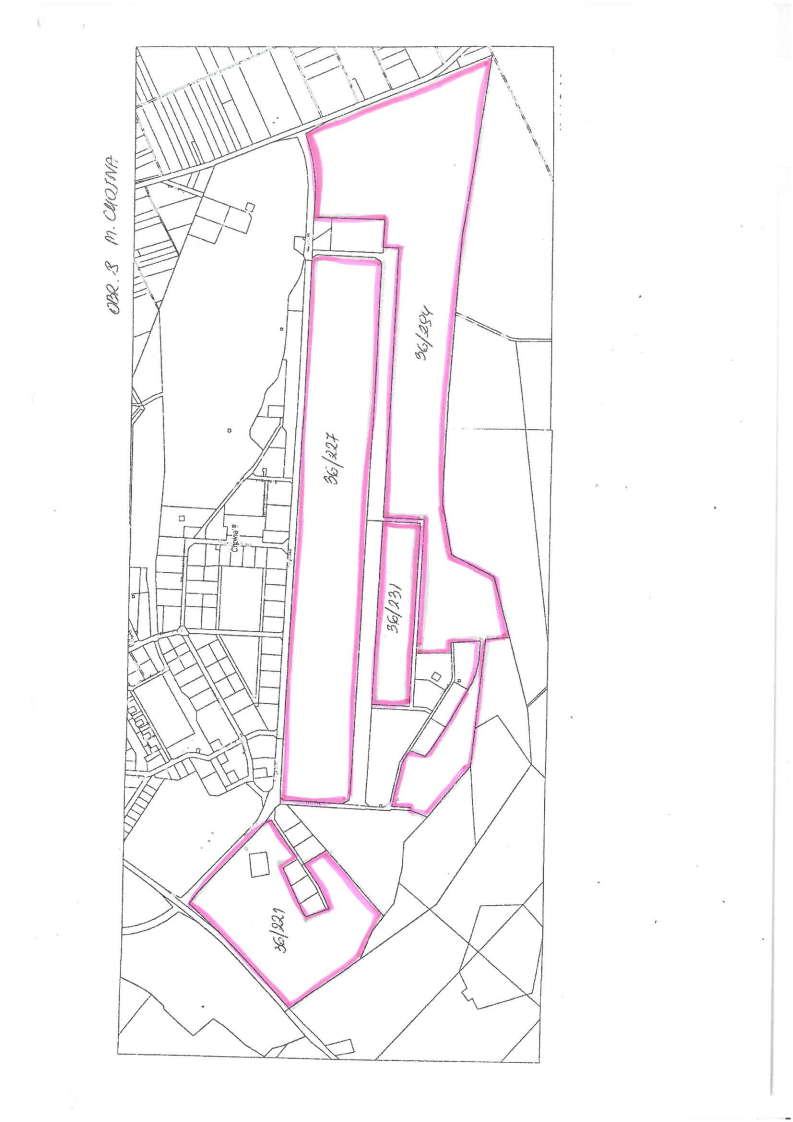 Załącznik nr 2 do umowy dzierżawyDnia….przed notariuszem w jego kancelarii notarialnej stawili się:1…..2…….[●] oświadczają, iż przy niniejszym akcie działają w imieniu spółki pod firmą: [●] przy ulicy [●], kod: [●], REGON [●], NIP [●], („Spółka” lub „Dzierżawca”), wpisanej do rejestru przedsiębiorców Krajowego Rejestru Sądowego prowadzonego przez Sąd Rejonowy [●],[●] Wydział Gospodarczy Krajowego Rejestru Sądowego pod numerem KRS [●], jako [●], stosownie do okazanego przy niniejszym akcie odpisu aktualnego z w/w rejestru wydany w dniu [●] roku przez [●], Stawający oświadczają, iż stan prawny i faktyczny od dnia wydania w/w odpisu nie uległ zmianie, a oni są nadal uprawnieni do reprezentacji Spółki. Tożsamość Stawających notariusz ustalił na podstawie dokumentów powołanych przy nazwiskach. AKT PODDANIA SIĘ RYGOROWI EGZEKUCJI NA PODSTAWIE art. 777 § 1 pkt 4 i 5 k.p.c.§ 1.[●] działający w imieniu i na rzecz [●] oświadczają, że w dniu [●] roku została zawarta umowa dzierżawy pomiędzy Dzierżawcą a Gminą Chojna, ul. Jagiellońska 4, 74-500 Chojna, NIP  ‎858-17-26-144 („Wydzierżawiający”), na mocy, której Dzierżawca wydzierżawił od Wydzierżawiającego nieruchomość w obrębie 8 m. Chojna, w gminie Chojna, powiat gryfiński, województwo zachodniopomorskie, oznaczoną numerem działki:36/227, o powierzchni 64,5476 ha, dla której Sąd Rejonowy w Gryﬁnie Wydział V Ksiąg Wieczystych prowadzi księgę wieczystą Nr SZ1Y/00068977/9, dalej („Umowa Dzierżawy”)Terminy pisane z wielkiej litery, które nie są zdefiniowane w niniejszym akcie, należy rozumieć zgodnie z definicjami zawartymi w Umowie Dzierżawy. § 2. [●] działający w imieniu [●] oświadczają, że zgodnie z treścią powołanej Umowy Dzierżawy : Dzierżawca przeznaczy Przedmiotową Nieruchomość wyłącznie na prowadzenie działalności gospodarczej w zakresie wytwarzania energii elektrycznej z odnawialnych źródeł energii w postaci energii promieniowania słonecznego za pośrednictwem instalacji odnawialnego źródła energii – systemów fotowoltaicznych, o których mowa w umowie dzierżawy;Umowa Dzierżawy została zawarta na okres wskazany w umowie dzierżawy („Okres Dzierżawy”);Dzierżawca zobowiązany jest do zapłaty Czynszu Dzierżawnego, powiększonego o podatek VAT i innych opłat, o których mowa w §6 Umowy Dzierżawy;niezależnie od Czynszu Dzierżawnego, Dzierżawca jest zobowiązany do zapłacenia Wydzierżawiającemu kwotę stanowiącą wartość podatku od nieruchomości;Umowa Dzierżawy może zostać wypowiedziana przez Wydzierżawiającego w przypadkach określonych w Umowie Dzierżawy. § 3.1 [●] działający w imieniu i na rzecz [●] oświadczają, że co do każdorazowego obowiązku zapłaty na rzecz Wydzierżawiającego jakiejkolwiek należności pieniężnej związanej z Umową Dzierżawy lub działalnością Dzierżawcy na Przedmiotowej Nieruchomości, a w szczególności zapłaty na rzecz Wydzierżawiającego: kwoty Czynszu Dzierżawnego wraz z podatkiem od towarów i usług (VAT) oraz ewentualnymi odsetkami ustawowymi, jak transakcjach handlowych;podatku od nieruchomości ewentualnie innych Opłat związanych z Przedmiotową Nieruchomością wraz z podatkiem od towarów i usług (VAT) oraz ewentualnymi odsetkami ustawowymi, jak w transakcjach handlowych;należności i kosztów, o których mowa w § 1 ust. 4 lit. h Umowy Dzierżawy;zapłaty na rzecz Wydzierżawiającego wszelkich opłat, kar, obciążeń z tytułu szkód określonych w Umowie Dzierżawy; - poddają niniejszym reprezentowaną przez nich Spółkę na podstawie art. 777 § 1 pkt 5 Kodeksu postępowania cywilnego bezpośrednio egzekucji do wysokości kwoty stanowiącej…..krotność kaucji, o której mowa w Umowie dzierżawy. § 3.2 Wydzierżawiający może wystąpić o nadanie temu aktowi klauzuli wykonalności w przypadku niezapłacenia przez Dzierżawcę Wydzierżawiającemu w terminie jakiejkolwiek należności pieniężnej związanej z Umową Dzierżawy lub działalnością Dzierżawcy na Przedmiotowej Nieruchomości, najpóźniej w terminie 3 lat (trzech lat) od dnia zakończenia obowiązywania Umowy Dzierżawy roku. Dzierżawca oświadcza, iż warunkiem prowadzenia egzekucji o całość lub część roszczenia jest niezachowanie przez Dzierżawcę obowiązku płatności kosztów i opłat, określonych w Umowie Dzierżawy, co zostanie stwierdzone pisemnym wezwaniem do zapłaty skierowanym od Wydzierżawiającego.§ 3.3 Wydzierżawiający może wystąpić o nadanie temu aktowi klauzuli wykonalności wielokrotnie, co do każdorazowego naruszenia przez Dzierżawcę obowiązku zapłaty jakichkolwiek należności pieniężnych związanych z Umową Dzierżawy lub działalnością Przedmiotowej Nieruchomości (akt niniejszy może stanowić podstawę wielokrotnego nadawania klauzuli wykonalności). § 4 [●] działający w imieniu i na rzecz Dzierżawcy, w związku z zobowiązaniem co do wydania Przedmiotowej Nieruchomości Wydzierżawiającemu najpóźniej w terminie 60 dni od daty zakończenia obowiązywania Umowy Dzierżawy, lecz nie później niż w terminie 2 lat (dwóch lat) od upływu terminu do wydania Przedmiotowej Nieruchomości, poddają reprezentowaną Spółkę rygorowi egzekucji wprost z tego aktu w trybie art. 777 § 1 pkt 4 Kodeksu postępowania cywilnego. § 5 [●] działający w imieniu i na rzecz Spółki oświadczają, iż opisane w § 3 i 4 niniejszego aktu powyżej uprawnienia, przysługiwać będą, na zasadzie art. 788 Kodeksu postępowania cywilnego, każdoczesnemu właścicielowi Przedmiotowej Nieruchomości. § 6. Notariusz poinformował Stawających o treści i skutkach art. 777 § 1 pkt 4 i 5 Kodeksu postępowania cywilnego. § 7. Koszty tego aktu ponosi Dzierżawca. § 8. Wypisy aktu należy wydawać Dzierżawcy oraz Wydzierżawiającemu. likwidacji usterek, dokonywania napraw paneli fotowoltaicznych i/lub infrastruktury towarzyszącej oraz do przeprowadzenia robót ziemnych w celu posadowienia, wymiany lub usunięcia kabli lub innych koniecznych elementów infrastruktury towarzyszącej; w terminie 24 godzin przed przystąpieniem do robót ziemnych Dzierżawca powiadomi Wydzierżawiającego o planowanym terminie ich rozpoczęcia, chyba że charakter usterek lub napraw wymaga natychmiastowego podjęcia czynności;usunięcia gleby i jej oddzielnego przechowywania oraz wykopania rowów przeznaczonych pod przewody elektryczne i inne elementy infrastruktury towarzyszącej.